Publicado en Ciudad de México el 07/10/2021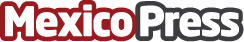 Recibe Danfoss distintivo de Salud por segunda ocasiónDanfoss es un lugar de trabajo seguro y saludable, y seguirán con esta meta permanentementeDatos de contacto:DanfossDanfoss5528553031Nota de prensa publicada en: https://www.mexicopress.com.mx/recibe-danfoss-distintivo-de-salud-por-segunda Categorías: Nacional Ecología Recursos humanos Dispositivos móviles Nuevo León Otras Industrias Innovación Tecnológica http://www.mexicopress.com.mx